Sanity Template for Intensive Care Unit Prone Positioning of the Patient 	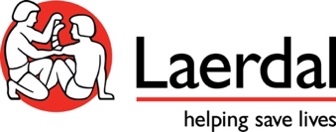 FieldTextTitleCovid-19 Part 3: Proning Procedure of Patient on a VentilatorSubtitleAdvanced Respiratory CarePublishing OrganizationLaerdal MedicalOverview tabSimulation TypeSimMan3GSimulation time25 minutesDebriefing time40 minutesLevelAdvancedPatient TypeAdultTarget GroupsHealth Care Providers in Intensive Care UnitSummaryThis scenario presents a 71-years-old male with diagnosed Covid-19, who was triaged from the Emergency Department and transferred to the Intensive Care Unit in an isolation bay two days ago. The participants are expected follow isolation protocols, including PPE for contact precaution. They should assess the patient’s saturation status, discuss proper respiratory treatment and recognize the need for turning the patient into prone position. The participants should delegate roles, utilize closed loop communication and successfully turn the sedated and paralyzed patient in one movement.NOTE: This scenario contains an optional alternative partway with accidental extubation of the patient while turning him to prone position. The participants should then recognize the unintentional emergency incident and act immediately by reversing the patient to supine position, apply cricoid pressure, reintubate the patient and reconnect to ventilator. Learning objectives  Apply standard precautions according to presumed diagnosis including appropriate PPEPerform a primary assessment of a patient with Covid-19 respiratory infection (SARI).Realize the need to turn a patient into prone position Verify sedation and paralysis prior to changing position of a patient Delegate roles and communicate with team members to move a patient in one movementPerform turning of a sedated and paralyzed patient while on ventilator Doff PPE according to procedureEducational informationIngmar medical has created a Covid-19 Knowledge Base on their website with an easy access to educational material. Here, users can apply for on-demand-webinars on running simulations with mechanical ventilation. On the link to external resources, you can access links to latest articles on Covid-19 treatment as well as videos on how to run simulation with a wide range of ventilator producers. Find the Covid-19 Knowledge base here: https://www.ingmarmed.com/covid19/Further readingsInfection prevention and control during health care whennovel coronavirus (nCoV) infection is suspected. Interim Guidance, World Health Organization 25 January 2020, WHO/2019-nCoV/IPC/v2020.2: https://www.who.int/publications-detail/infection-prevention-and-control-during-health-care-when-novel-coronavirus-(ncov)-infection-is-suspected-20200125Intensive care nurses’ perceptions of simulation-based team training for building patient safety in intensive care: A descriptive qualitative study, In Intensive and Critical Care Nursing, Vol. 34, issue 4, August 2014, pp 179-187, attained from https://www.doi.org/10.1016/j.iccn.2014.03.002 COVID-19 Knowledge Base on Ingmar Medical website: https://www.ingmarmed.com/covid19/Scenario imagePendingScenario VideoNAWhy use this scenario?Various publications of the CoVid-19 guidelines suggest prone positioning could be a successful advanced ventilation technique for patient with CoVid-19. The scenario was designed to ensure all team could practice proning of a simulator that is ventilated, prior to completing this with a real Covid-19 patients in their Intensive Care Unit.Prepare tabLocationIntensive Care UnitParticipants1-2 health care providers 5 participants to complete a team of 7 to flip a sedated and paralyzed patient1 observer1 instructor to run the scenario1 facilitator to lead the debriefing sessionAlternative pathway with accidental intubation:Scenario assistant to exhale tubing during procedure to turn patient into prone positionEquipment listMedical SuppliesABHR - Alcohol base hand rubBlood pressure cuffCapnometerECG electrode cablesEndotracheal intubation kitIV lineMedical face masks (N95 mask with respirator) Multiple IV-line poles and pumpsClosed circuit ventilator (long-term)SpO2 probe Standard precautions equipment for all participants (long-sleeved, disposable gown, goggles or face shield and non-sterile gloves)StethoscopeSuction line and tubingThermometerUniversal precautions equipmentCircuits for the ventilatorsIV Therapy RunningArterial Line Central Venous Catheter line Multiple IV line poles and pumpsIndwelling CatheterNG Wide boreBag Valve MaskPropsPatient gown Hospital bed on wheels VentilatorMedicationsIpratropiumIV AntibioticsMidazolamMorphineNormal SalinePropofolSuxamethoniumVecuroniumPreparation and setupPlace the simulator lying in a hospital bed, apply moisture on upper lip and forehead to simulate sweating Intubate the simulator and connect to central line, arterial line, and IDC with lines labelled at bedsideConnect tubing to ASL 5000 Lung Solution and connect to local ventilatorRole InformationOptional Pathway: Accidental extubationInstructions for confederate scenario assistant:In this scenario, you will be a part of a team who should coordinate and flip an intubated, sedated and paralyzed patient from supine to prone position while connected to a ventilator. Make sure to be placed at the patient’s head for the procedure. During the turn of the patient, exhale the tube as unseen as possible to simulate an accidental extubation. You should verbalize the extubation accident but leave the decision making and delegation of emergency tasks to the participants in the training session.Patient chartNATraining DevicesSimMan 3G familySimulation devicesLleapSimulation modeAutomatic modeAdditional Simulation EquipmentPatient Monitor, SpO2 probe, ALS 5000 Lung SolutionSimulate tabLearner BriefThe learner brief should be read out loud to the learners before the simulation starts. Intensive Care Unit  20:00 Hours Afternoon shift - Day twoSituation: Your patient, Antonie Debuzzy, is a 71-years-old male who was diagnosed with Covid-19 two days ago. The patient was transferred to the Intensive care unit and has been paralyzed and sedated to improve ventilation. In the last hour, the patient has deteriorated, and the team is considering proning the patient.  Background: The patient has had a past history of non-insulin requiring diabetes and chronic kidney disease.  Assessment:  Neurological: Patient sedated and was given Vecuronium 1 hour ago, PEARL 3+, Train of four 2/4.Cardiovascular: The patient is tachycardiac, hypotensive, febrile at 39 degrees, pale at peripheries, CVP at 8 mmHg.Respiratory: ETT 8.5 cm 22 cm at the Lips, Volume Control-AC, rate (ventilated) 20 bpm, Tidal volume target is 420 mL, PEEP 10C cmH20, Flow trigger 3L, some secretions when suctioning. Gastrointestinal: Naso-gastric feeding stopped and on free drainage bag, Bowels sounds present.  Renal: IDC infusion at 40 mL/hr and intravenous therapy at 42mL/hr Skin: No pressure breaks noted, all lines secured and 2 days old. Recommendation: Please, go and assess the patient and perform interventions to improve the ventilation status of the patient.Patient PictureNAPatient DataName: Antoine DebuzzyGender: MaleAge: 71 yearsWeight: 83 kgHeight: 175 cmAllergies: No knownImmunizations: Yearly influenza vaccineStart vital signsInitial vitals•	ECG: Sinus w occasional VES •	HR: 140 bpm •	RR: 0 rpm•	BP: 118/70 mmHg•	SpO2: 88%EtCO2: 51 mmHg•	Tblood: 39 oCMedical historyPast Medical HistoryDiabetes 2, chronic kidney diseaseResent Medical HistoryPatient got a cold 7 days ago with fever, sore throat, sneezing and increasing fatigue. 2 days ago, his son called that he had been tested positive for Covid-19, after returning from a business trip in an endemic Covid-19 area. Patient met with his son 11 days ago.Social HistoryRetired bus driver 8 years ago, married with 2 grown-up children, smokes 4-6 cigarettes per day. Used to drink alcohol on daily basis until he got a diagnosis of diabetes type 2 seven years ago and chronic kidney disease 10 years ago. Active in the local AA society.Clinical FindingsSedated and paralyzedSweating DiagnosticsChest x-rayChest x-ray is available on patient monitor LaboratoryCovid-19 swab: positive Arterial Blood Gas Analysis:At start of simulation:pH 7.11, PaCO2: 70 mmHg, PaO2: 55 mmHg, HCO3-: 22 mEq/LPatient is deteriorating:pH 7.10, PaCO2: 72 mmHg, PaO2: 47 mmHg, HCO3-: 22 mEq/LJust after patient turned to prone position:pH 7.10, PaCO2: 72 mmHg, PaO2: 46 mmHg, HCO3-: 22 mEq/LPatient settling after turned to prone position:pH 7.21, PaCO2: 60 mmHg, PaO2: 55 mmHg, HCO3-: 24 mEq/LProvider’s ordersNAExpected interventionsAssemble and prepare equipment Don PPE according to procedure and IPC guidelines for acute respiratory infections (ARI)Identify patientPerform primary survey including oxygen therapyAssess infusion of normal salineImprove ventilation support with ventilation strategiesEnsure the patient in sedated and paralyzedDiscuss the change in patient condition with providerDelegate roles to turn the patient into prone positionSuccessful turn the patient to prone positionSafely dispose of equipmentDoff PPE according to procedureOptional alternative ending: Accidental extubation of patient during turningTurn patient back to supine positionApply cricoid pressureRe-intubate patientRe-connect tubingRe-attach ventilatorAssessment InstrumentsThis scenario contains scoring that enables a summative assessment of the participants. The scoring is based on key events which should be logged during simulation. The scoring is presented in a separate score card in the Session Viewer under the Performance tab.Operator Information (in accordions)Running Simulation with ASL 5000 Lung SolutionThis scenario requires an additional plugin to LLEAP to run correctly. Please, find a guide for installing the plugin to LLEAP below:(Add attachment) Information on logging PPEThis simulation is a team training session. All participants are required to apply adequate PPE. If one of the participants fails to apply one of the required PPE equipment items, this item should not be logged even though the rest of the participants apply the PPE equipment item. It is a basic assumption that the team helps and ensures that all participants have don correct PPE after procedure.Alternative pathway with accidental extubationThis scenario contains an optional alternative partway with accidental extubation of the patient while turning him to prone position. If faculty chose to train additional learning objectives on handling this unintentional incident, an extra pathway is added in the programming in phase 2 under the event category “Treatment”. A confederate scenario assistant will exhale the patient during the flipping of the patient to prone position. Choose the event “Optional route: Patient accidentally extubated” to enter the extubation pathway.Scenario Progression ImageNAScenario Progression Image TitleNAScenario Progression Image DescriptionNAScenario Progression AttachmentNADebrief tabGuided reflection questionsThese guided reflection questions are organized by the gather-analyze-summarize (GAS) method. The questions are presented to suggest topics that may inspire the debriefing conversation.Gather InformationWhat are your reactions to this simulation? What are your other initial reactions?Would one of you describe the events from your perspective?From your perspective, what were the main issues you had to deal with?AnalyzeDescribe the characteristics of vital signs for respiratory virus infections. Which characteristics was applicable in this case? How was the patient ventilating at the commencement of the scenario?What steps did you perform to improve ventilation?What were your considerations concerning increasing sedation?Were there any concerns in relation to complications from turning the patient to the prone position?How was your cooperation within the team when turning the patient?Which interprofessional communication did you perform? How did you ensure safety precautions before, during and after the patient encounter?Alternative route: Describe what happened when you were about to turn the patient.Which decision did you make concerning the emergency incident?How did you delegate tasks?What were your considerations for the patient after the extubation incident?SummarizeWhat are the key points from this simulation?What would you like to do differently next time in a similar situation?What are your main take-home messages?Guided reflection AttachmentNACase considerationsThey should apply routine IPC (i.e. standard precautions) for all patients. Moreover, it is of the outmost importance to apply standard precautions at all times including but not restricted to:• Hand hygiene• Respiratory hygiene• PPE according to the risk• Safe injection practices, sharps management and injury prevention• Safe handling, cleaning and disinfection of patient care equipment• Environmental cleaningThe team should handle mechanical ventilation for the critically unwell patient.Case considerations imageNACase considerations image DescriptionsNACase considerations AttachmentNAFiles and attachmentsPublication DetailsVersion number1.0Publication dateTarget 17/3 2020Release noteNACo-developer OneIngmar MedicalCo-developer TwoNALegal NoticeNACreditsContribution and review by Ingmar Medical Jessica Dietz, MS, RRT-ACCS Clinical Educator  
Justina Gerard, MBA, RRT Clinical Educator AcknowledgementPeter Xu, RT Sir Run Run Shaw Hospital, the affiliated hospital of Zhejiang Medical university, Wubei, ChinaX-Ray Source Case courtesy of Dr Derek Smith: https://radiopaedia.org from the case: https://radiopaedia.org/cases/7525Scenario SettingsTraining disciplinesEducation levelMedical specialitiesNursing specialitiesNursing coursesBody systemsx  Circulatory ☐  Digestive ☐  Endocrine ☐  Hematopoietic ☐  Immune/lymphatic ☐  Integumentary ☐  Muscular ☐  Nervous ☐  Renal/Urinary ☐  Reproductive x  Respiratory ☐  Skeletal Assessment type (summative/formative)Free for public useYES